5. teden PNDod 20. do 25. aprila 2020Pozdravljeni otroci,pomlad je vse bolj pri nas! 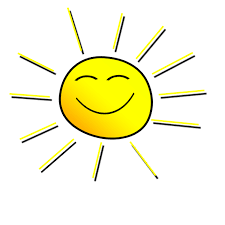 Škoda, da je ne moremo prav uživati, saj se moramo zadrževati bolj doma.Vsi že pogrešamo prijatelje, sorodnike, sošolce, sodelavce, …Ma najpomembneje je, da smo ZDRAVI in ker se držimo predpisanih pravil kar USPEŠNO PREMAGUJEJMO ta presneti koronavirus.   BRAVO MI!!!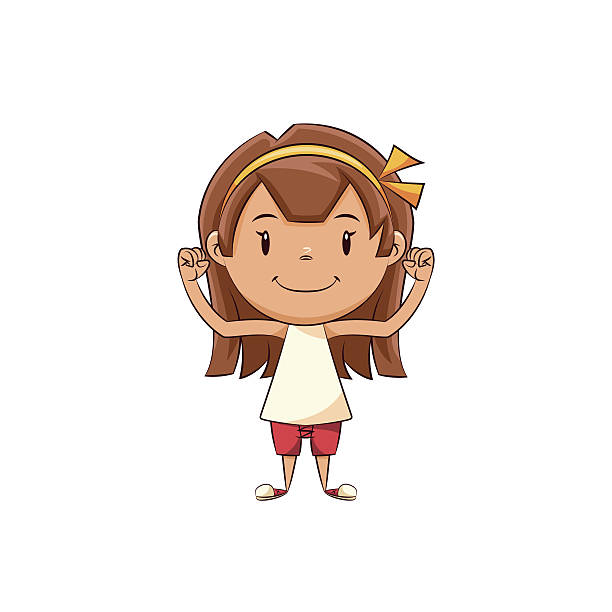 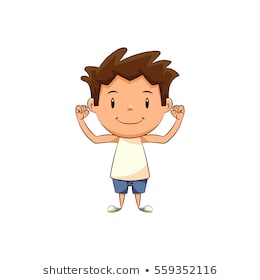 Še malo moramo zdržati!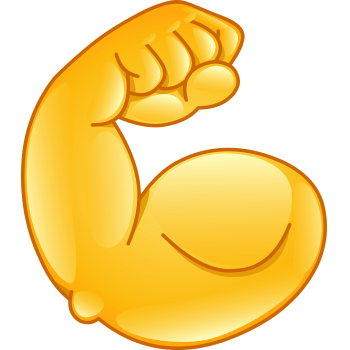 Še naprej velja, da poleg šolskih obveznosti čim več čas preživite zunaj na prostem.Nekaj idej za kratkočasenje in ustvarjanje:Regratov medMilni mehurčkiVazica za pomladanski šopekSledite pouku na daljavo in  UŽIVAJTE POČITNICE, ki so pred vami!!!      u. Nives